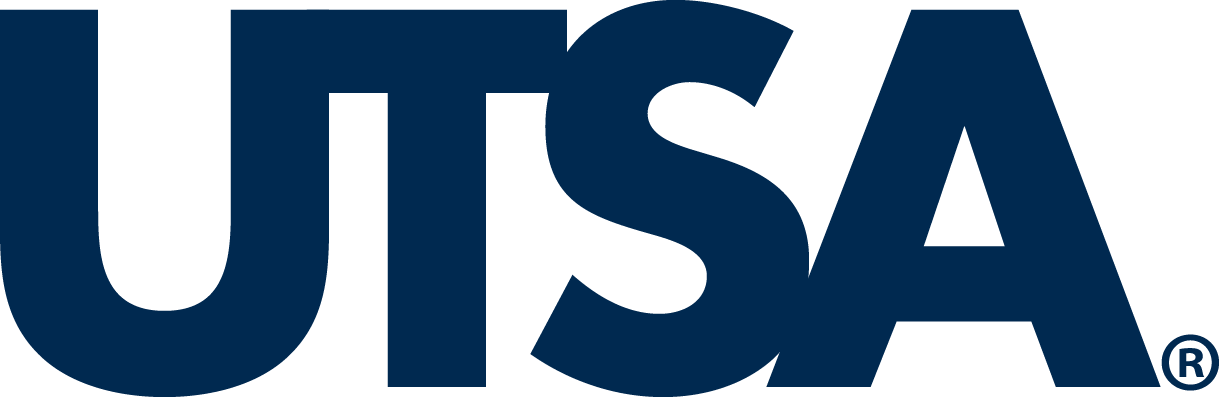 PRESIDENT'S DISTINGUISHED ACHIEVEMENT AWARDS NOMINATION FORMFor nearly 30 years, the President’s Distinguished Achievement Awards have recognized UTSA faculty members for their outstanding contributions in teaching, research and service. At least fifteen individual awards of $1,000 are given each year. In addition, up to $5,000 will be awarded to a team of up to five individuals for the President’s Innovation and Impact (I2) Award. The recipients will be formally announced during the University Excellence Awards Ceremony in April.More information about each award – including eligibility, required nomination packet materials, and past recipients – is available at http://www.utsa.edu/facultyawards/.NOTE: There is a separate nomination form for the President’s Distinguished Achievement Award for Outstanding Core Curriculum Teaching that can be found on the Faculty Awards website.NOMINEE INFORMATION:If submitting a team nomination for the President’s Innovation and Impact (I2) Award, please include information for up to four additional team members here:I endorse this faculty member for the following President’s Distinguished Achievement Award (check one): Advancing Globalization (tenured and tenure-track) Advancing Globalization (fixed-term track)This award is to recognize, encourage and reward either an individual or a team of faculty who have significantly expanded UTSA’s involvement in the global arena. The distinguished faculty should have made contributions in one or more of the following areas: the development and implementation of international components into the curriculum, study abroad programs, collaborations with foreign institutions. Excellence in Community Engagement (tenured and tenure-track) Excellence in Community Engagement (fixed-term-track)This award is to recognize, encourage, and reward those tenured, tenure-track, and non-tenure-track faculty who are exemplary in their service and civic scholarship outside of the university, providing leadership and making significant contributions to the public good.  This award recognizes the importance of continuous contributions to the external community that create sustainable connections with the university, elevate the civic mission of the institution and provide measured impacts on community needs. Excellence in University Service (tenured and tenure-track) Excellence in University Service (fixed-term-track)This award is to recognize, encourage, and reward those tenured and tenure-track faculty who are exemplary in their commitment to service within the University whose service has had major impact on the opportunities, lives, and future of UTSA students by providing leadership in critical areas such as advising students; student, department, college and university committee service; and/or creating new student programs and opportunities.  Performance, Creative Production, or Other Scholarly Achievement (tenured and tenure-track) Performance, Creative Production, or Other Scholarly Achievement (fixed-term track)This award is to recognize, encourage, and reward those individuals whose performance, creative production, or other scholarly achievement in the arts or other appropriate disciplines has manifested unusual excellence and merit. Further, this production has directly or indirectly benefited students and the University as well as the artistic or scholarly domain of the faculty member. Research Achievement (tenured)		Check one:  STEM -or-   Other disciplines Research Achievement (tenure-track)	Check one:  STEM -or-   Other disciplines Research Achievement (fixed-term track)	Check one:  STEM:-or-   Other disciplinesTenured: This award is to recognize, encourage, and reward faculty who have conducted a sustained program of high quality, high impact research that has translated into national and international recognition and has made a substantial contribution to the faculty member’s field.Tenure-Track: This award is to recognize, encourage, and reward faculty who have conducted high quality, high impact research that shows distinct promise for national and international recognition and substantial contribution to the faculty member’s field. Teaching Excellence (tenured) Teaching Excellence (tenure-track) Teaching Excellence (fixed-term-track)These awards are to recognize, encourage, and reward accomplished faculty whose command of their respective disciplines, teaching methodologies, communication skills, and commitment to learning translate into a superior learning experience for students. These awards are aimed at faculty who maintain high expectations and standards for their students, ensuring academic rigor, while meeting the challenges of motivating students and helping them develop into educated, ethical, and responsible citizens. Innovation and Impact (“I2”) (faculty-led team of up to five individuals)This award is to recognize creative and innovative projects of high impact that which involve partnerships across boundaries (within UTSA and/or elsewhere) and have potential for future expansion. This award is meant for faculty-led teams of up to five individuals (team members may be non-faculty graduate students, staff, or postdocs). We seek nominations of teams working in any area relevant to the mission of UTSA. Faculty Mentoring (tenured and tenure-track) Faculty Mentoring (fixed-term track)In order to foster a culture of faculty mentoring at UTSA, this award is to recognize, encourage and reward those faculty who are exemplary in their commitment to mentoring within the university whose service has had impact on the opportunities and development of UTSA faculty by providing mentoring in critical areas such as teaching and research. Formal department/college faculty mentors (e.g. early-career faculty programs) and Peer mentors serving in the Peer Mentoring Program for any theme (online instruction, new faculty, new department chair, research proposal preparation, etc.) are eligible for this award.DEAN’S CERTIFICATION:I certify that the nominee listed above is eligible for consideration of this award and that the required additional nomination packet items are being submitted along with this nomination form:Dean’s Signature: _______________________________________     Date: __________________College Information:College:      Dean’s Office Phone:      			E-mail:      Completed nomination packets should be submitted by the dean’s office staff by this year’s deadline.Name:Title:      College:     Department:      Campus Phone:            Campus E-mail:            Name:     Title:       UTSA Faculty     UTSA Staff   UTSA Student    UTSA Postdoc External CollaboratorDepartment/Office/Organization:      Name:     Title:       UTSA Faculty     UTSA Staff   UTSA Student    UTSA Postdoc External CollaboratorDepartment/Office/Organization:      Name:     Title:       UTSA Faculty     UTSA Staff   UTSA Student    UTSA Postdoc External CollaboratorDepartment/Office/Organization:      Name:     Title:       UTSA Faculty     UTSA Staff   UTSA Student    UTSA Postdoc External CollaboratorDepartment/Office/Organization:      